BGC Bildstock e.V.  Spieser Straße 21A  66299 Friedrichsthal              Datum: 23.02.2020Ausschreibung zum 20. Hoferkopfturnier des BGC Bildstock am 31.05.2020Ausrichter:                               BGC Bildstock e.V.Art des Turniers:                      Welcome-Cup TurnierAustragungsort:                       Minigolfanlage BGC Bildstock                                                                    Spieser Straße 21 A, 66299 Friedrichsthal                                                       Betonanlage, 18 BahnenArt der Wettkämpfe:                 1. Mannschaftswertung für gemischte                                                           Vereinsvierermannschaften mit 1                                                           Streicher pro Runde.                                                      2. Alle möglichen Einzelkategorien mit                                                          mindestens 3 Teilnehmer pro Kategorie                                                         (außer Schüler und Jugend), sonst                                                          Zuordnung gemäß DMV Handbuch.Austragungsart:                           a) Einzelwertung             je 4 Durchgänge                                                       b) Mannschaftswertung  je 4 DurchgängeTeilnahmeberechtigung:           Maximal zugelassene Teilnehmerzahl: 80Zeitplan und Startzeit:               Tag/Uhrzeit: Pfingstsonntag, 31.05.2020 um 09.00 Uhr                                                       Anzahl Turniergruppen:  1                                               Durchgänge:                   4 RundenErforderliches Stechen:              ca. 17.00 Uhr nach TurnierendeSiegerehrung:                              Im AnschlussSpielgruppenstärke:                 2 / 3 Spieler (innen)Zusammenstellung der             a) wird gelost nach KategorienSpielergruppen:Turnierleitung:                         Winfried Dümmler, 1. KC Homburg, Lizenz Nr. 3863Startgebühren:                         Einzelspieler                                                       -Damen, Herren, Seniorinnen I, Senioren I, 10,00 €                                                       -Seniorinnen II, Senioren II                           10,00 €                                                       -Schüler (w / m) und Jugend (w / m)               5,00 €                                                       Mannschaften                                               Gemischte Vierermannschaften                      10,00 €Preise:                                     Einzelwertung  -  Sachpreise für 30 % je Kategorie                                                       Mannschaften                                                       Gemischte Vierermannschaft – 50 % Sachpreise                                                       und zusätzlich Ehrenpreis für den 1. PlatzBesonderheiten:                       Massenstart nach Witterungslage (Regen) könnte                                                        erfolgen. Entscheidung durch Schiedsgericht.Termin für die Fertigstellung     17.05.2020der Anlage zum Training:Schiedsrichter:                         Werden vor Spielbeginn durch Aushang                                                        bekannt gegeben.Protokollabgabe:                      Werden vom Veranstalter gestellt.Meldungen:                              Namentlich bis zum 24.05.2020 an:                                                       Ann-Kathrin Bastian                                                       Mobil: 0175 670 98 96                                                       E-Mail:  sportwart@bgc-bildstock.deZahlungen:                              Die Startgebühren sind bis spätestens 30 Minuten                                                       vor Spielbeginn bei der Turnierleitung zu entrichten.Sonstiges:                               Im Übrigen gilt die Sportordnung des DMV mit den                                                       Zusatz- und Durchführungsbestimmungen, sowie                                                      die Anti-Doping-Bestimmungen.                                                      Dieses Turnier ist beim DMV (und ggf. bei der WMF)                                                      angemeldet.Bildstock, den 23.02.2020         Sportwart BGC Bildstock e.V.                                                      Ann-Kathrin Bastian        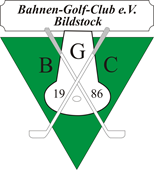 Bahnen-Golf-ClubBildstock e.V.Minigolftreff BildstockSpieser Straße 21 A66299 FriedrichsthalTelefon: 06897-89452